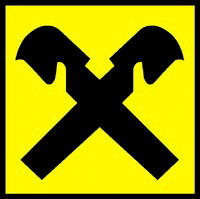 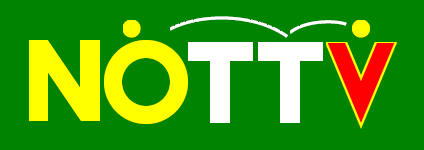 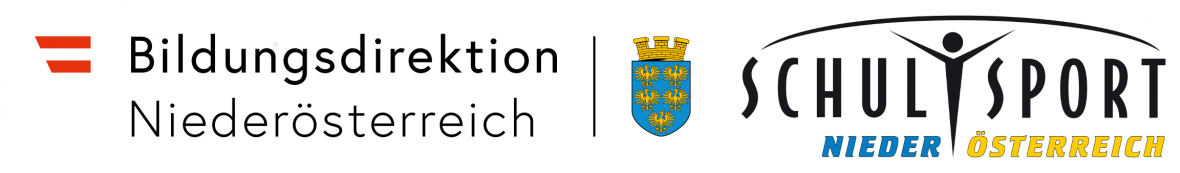 33. NÖ RaiffeisenTischtennis-Schülerliga -Schuljahr 2019/2020Schulbestätigung1.	Linkes Kästchen ankreuzen:  mit der Maus darauf klicken.
2.	Rechte Spalte: Anzahl der Mannschaften auswählen indem man auf Anzahl klickt und danach die Zahl 	auswählenDie Schulleitung bestätigt, dass folgende Schüler und Schülerinnen die oben genannte Schule besuchen und eine Einverständniserklärung von den Eltern / Erziehungsberechtigten betreffs der Nutzung von Persönlichkeitsrechten aller Beteiligten (z.B. Veröffentlichung von Bildern/ Fotos Ihrer Kinder im Bereich der Öffentlichkeitsarbeit der Schule/Schulbehörde/ BMBWF/ Sponsoren und in der Presse/Fernsehen, Berichte über Schulaktivitäten) eingeholt wurde.   Datum / Ort			                                    Stempel und Unterschrift der SchulleitungKontaktdaten Schule:Kontaktdaten Schule:Name: Adresse: Telefon: E-Mail: Schultyp: Bezirk:Die Nennung erfolgte für folgende Bewerbe:Anzahl der Mannschaften           Bewerb X (Oberstufe mit Verbandsspielern und Verbandsspielerinnen)           Bewerb Y (Oberstufe für Hobbyspieler und Hobbyspielerinnen)           Bewerb B (Unterstufe männlich mit Verbandsspielern)           Bewerb C (Unterstufe männlich für Hobbyspieler)           Bewerb II (Unterstufe weiblich mit Verbandsspielerinnen)           Bewerb III (Unterstufe weiblich für Hobbyspielerinnen)NameSchulstufeBewerb